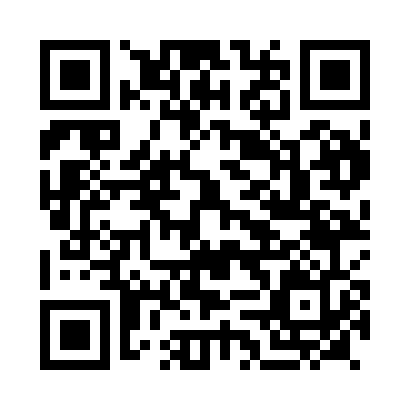 Prayer times for Bou Saada, AlgeriaWed 1 May 2024 - Fri 31 May 2024High Latitude Method: NonePrayer Calculation Method: Algerian Ministry of Religious Affairs and WakfsAsar Calculation Method: ShafiPrayer times provided by https://www.salahtimes.comDateDayFajrSunriseDhuhrAsrMaghribIsha1Wed4:145:4912:394:247:298:582Thu4:135:4812:394:247:308:593Fri4:115:4712:394:247:309:014Sat4:105:4612:384:247:319:025Sun4:085:4512:384:247:329:036Mon4:075:4412:384:247:339:047Tue4:065:4312:384:257:349:058Wed4:045:4212:384:257:359:069Thu4:035:4112:384:257:359:0810Fri4:025:4012:384:257:369:0911Sat4:015:3912:384:257:379:1012Sun3:595:3912:384:257:389:1113Mon3:585:3812:384:257:399:1214Tue3:575:3712:384:267:409:1315Wed3:565:3612:384:267:409:1416Thu3:555:3512:384:267:419:1617Fri3:535:3512:384:267:429:1718Sat3:525:3412:384:267:439:1819Sun3:515:3312:384:267:439:1920Mon3:505:3312:384:267:449:2021Tue3:495:3212:384:277:459:2122Wed3:485:3112:384:277:469:2223Thu3:475:3112:384:277:469:2324Fri3:475:3012:394:277:479:2425Sat3:465:3012:394:277:489:2526Sun3:455:2912:394:277:499:2627Mon3:445:2912:394:287:499:2728Tue3:435:2812:394:287:509:2829Wed3:435:2812:394:287:519:2930Thu3:425:2712:394:287:519:3031Fri3:415:2712:394:287:529:31